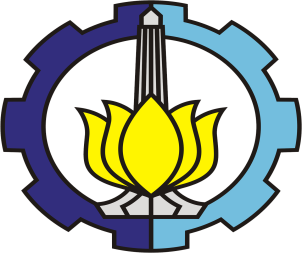 TUGAS AKHIR – MN 184802ANALISIS VISCOUS RESISTANCE KAPAL SELAM MINIDENGAN METODE COMPUTATIONAL FLUID DYNAMICSDAN PENGUJIAN PADA WIND TUNNELArdi Nugroho YuliantoNRP 04110940000087Dosen PembimbingDr. Ir. I Ketut SuastikaAries Sulisetyono, S.T., MA.Sc., Ph.D.DEPARTEMEN TEKNIK PERKAPALANFAKULTAS TEKNOLOGI KELAUTANINSTITUT TEKNOLOGI SEPULUH NOPEMBERSURABAYA2021TUGAS AKHIR – MN 184802ANALISIS VISCOUS RESISTANCE KAPAL SELAM MINIDENGAN METODE COMPUTATIONAL FLUID DYNAMICSDAN PENGUJIAN PADA WIND TUNNELArdi Nugroho YuliantoNRP 04110940000087Dosen PembimbingDr. Ir. I Ketut SuastikaAries Sulisetyono, S.T., MA.Sc., Ph.D.DEPARTEMEN TEKNIK PERKAPALANFAKULTAS TEKNOLOGI KELAUTANINSTITUT TEKNOLOGI SEPULUH NOPEMBERSURABAYA2021FINAL PROJECT – MN 184802VISCOUS RESISTANCE ANALYSIS OF SMALL SUBMARINEWITH COMPUTATIONAL FLUID DYNAMICS METHODAND WIND TUNNEL EXPERIMENTSArdi Nugroho YuliantoNRP 04110940000087SupervisorDr. Ir. I Ketut SuastikaAries Sulisetyono, S.T., MA.Sc., Ph.D.DEPARTMENT OF NAVAL ARCHITECTUREFACULTY OF MARINE TECHNOLOGYSEPULUH NOPEMBER INSTITUTE OF TECHNOLOGYSURABAYA2021LEMBAR PENGESAHANANALISIS VISCOUS RESISTANCE KAPAL SELAM MINI DENGAN METODE COMPUTATIONAL FLUID DYNAMICS DAN PENGUJIAN PADA WIND TUNNELTUGAS AKHIRDiajukan Guna Memenuhi Salah Satu SyaratMemperoleh Gelar Sarjana TeknikpadaProgram Sarjana Departemen Teknik PerkapalanFakultas Teknologi KelautanInstitut Teknologi Sepuluh NopemberOleh:ARDI NUGROHO YULIANTONRP 04110940000087Disetujui oleh:Dosen Pembimbing II	Dosen Pembimbing IDr. Ir. I Ketut Suastika	Aries Sulisetyono, S.T., MA.Sc., Ph.D.NIP 19691231 200604 1 178	NIP 19710320 199512 1 002Mengetahui,Kepala Departemen Teknik Perkapalan[stempel Departemen]Ir. Wasis Dwi Aryawan, M.Sc., Ph.D.NIP 19640210 198903 1 001SURABAYA, 3 JULI 2021LEMBAR PENGESAHANANALISIS VISCOUS RESISTANCE KAPAL SELAM MINI DENGAN METODE COMPUTATIONAL FLUID DYNAMICS DAN PENGUJIAN PADA WIND TUNNELTUGAS AKHIRDiajukan Guna Memenuhi Salah Satu SyaratMemperoleh Gelar Sarjana TeknikpadaProgram Sarjana Departemen Teknik PerkapalanFakultas Teknologi KelautanInstitut Teknologi Sepuluh NopemberOleh:ARDI NUGROHO YULIANTONRP 04110940000087Disetujui oleh:Dosen PembimbingDr. Ir. I Ketut SuastikaNIP 19691231 200604 1 178Mengetahui,Kepala Departemen Teknik Perkapalan[stempel Departemen]Ir. Wasis Dwi Aryawan, M.Sc., Ph.D.NIP 19640210 198903 1 001SURABAYA, 3 JULI 2021LEMBAR REVISIANALISIS VISCOUS RESISTANCE KAPAL SELAM MINI DENGAN METODE COMPUTATIONAL FLUID DYNAMICS DAN PENGUJIAN PADA WIND TUNNELTUGAS AKHIRTelah direvisi sesuai dengan hasil Ujian Tugas AkhirTanggal 10 Juli 2016Program Sarjana Departemen Teknik PerkapalanFakultas Teknologi KelautanInstitut Teknologi Sepuluh NopemberOleh:ARDI NUGROHO YULIANTONRP 04110940000087Disetujui oleh Tim Penguji Ujian Tugas Akhir:Septia Hardy Sujiatanti, S.T., M.T.	……..………………..…………………..Ir. Murdijanto, M.Eng.	……..………………..…………………..Ir. Hesty Anita Kurniawati, M.Sc.	……..………………..…………………..Disetujui oleh Dosen Pembimbing Tugas Akhir:Dr. Ir. I Ketut Suastika	……..………………..…………………..Aries Sulisetyono S.T., MA.Sc., Ph.D.	……..………………..…………………..SURABAYA, 10 JULI 2021HALAMAN PERUNTUKANDipersembahkan kepada kedua orang tua atas segala dukungan dan doanyaKATA PENGANTARPuji syukur kepada Tuhan Yang Maha Esa karena atas karunianya Tugas Akhir ini dapat diselesaikan dengan baik.Pada kesempatan ini Penulis ingin mengucapkan terima kasih kepada pihak-pihak yang membantu penyelesaian Tugas Akhir ini, yaitu:________________________ selaku Dosen Pembimbing atas bimbingan dan motivasinya selama pengerjaan dan penyusunan Tugas Akhir ini;________________________ selaku Dosen Penguji yang telah memberikan kritik dan sarannya untuk perbaikan Laporan Tugas Akhir ini;________________________ selaku Kepala Laboratorium Desain Kapal Departemen Teknik Perkapalan FTK ITS atas bantuannya selama pengerjaan Tugas Akhir ini dan atas ijin pemakaian fasilitas laboratorium;Lloyd’s Register of Shipping yang telah memberikan perangkat lunak Rulefinder 9.13 untuk mempermudah pencarian dan pemakaian Class rules dan statutory regulations;Dan seterusnya …Penulis menyadari bahwa Tugas Akhir ini masih jauh dari kesempurnaan, sehingga kritik dan saran yang bersifat membangun sangat diharapkan. Akhir kata semoga laporan ini dapat bermanfaat bagi banyak pihak.Surabaya, 1 Agustus 2021Ardi Nugroho YuliantoANALISIS VISCOUS RESISTANCE KAPAL SELAM MINI DENGAN METODE COMPUTATIONAL FLUID DYNAMICS DAN PENGUJIAN PADA WIND TUNNELNama Mahasiswa	:	Ardi Nugroho YuliantoNRP	:	4109100087Departemen / Fakultas	:	Teknik Perkapalan / Teknologi KelautanDosen Pembimbing	:	1. Dr. Ir. I Ketut Suastika		2. Aries Sulisetyono, S.T., MA.Sc., Ph.D.ABSTRAKPada proses desain kapal selam mini sangat diperhatikan masalah hambatan yang terjadi terutama viscous resistance. Dengan hambatan seminimal mungkin maka gaya dorong yang dibutuhkan menjadi lebih kecil, sehingga tenaga penggerak yang digunakan akan lebih kecil dan memiliki nilai ekonomis. Dalam perhitungan viscous resistance dapat dilakukan dengan pengujian pada wind tunnel dan simulasi CFD. … dst.Kata kunci: viscous resistance, CFD, dst.VISCOUS RESISTANCE ANALYSIS OF SMALL SUBMARINEWITH COMPUTATIONAL FLUID DYNAMICS METHODAND WIND TUNNEL EXPERIMENTSAuthor	:	Ardi Nugroho YuliantoStudent Number	:	4109100087Department / Faculty	:	Naval Architecture / Marine TechnologySupervisor	:	Dr. Ir. I Ketut Suastika.ABSTRACTIn design of small submarine, the concern is on the resistance especially viscous resistance. With the minimum of drag, the thrust required to be smaller. Therefore the engine will be smaller and has economic value. Viscous resistance calculation can be done by wind tunnel experiments and CFD simulation. From the test result and CFD simulation, installation of vertical fin does not give significant effect for total of drag coefficient (CT). … etc.Keywords: viscous resistance, CFD, etc.DAFTAR ISILEMBAR PENGESAHAN	vLEMBAR REVISI	ixHALAMAN PERUNTUKAN	xiKATA PENGANTAR	xiiiABSTRAK	xvABSTRACT	xviiDAFTAR ISI	xixDAFTAR GAMBAR	xxiDAFTAR TABEL	xxiiiDAFTAR SIMBOL	xxvBAB 1  PENDAHULUAN	11.1.	Latar Belakang Masalah	11.2.	Perumusan Masalah	11.3.	Tujuan	11.4.	Batasan Masalah	11.5.	Manfaat	11.6.	Hipotesis	1BAB 2  STUDI LITERATUR	32.1.	Sub Bab 2 Bla Bla Bla ...	32.1.1.	SubBab2_1_1	32.2.	Sub Bab 2 Bla Bla Bla ...	42.2.1.	SubBab2_2_1	42.2.2.	SubBab2_2_2	4BAB 3  METODOLOGI	53.1.	Bagan Alir	53.2.	Sub Bab 3_2	53.3.	Sub Bab 3_3	53.4.	Sub Bab 3_4	53.5.	Sub Bab 3_4	5BAB 4  Judul_Bab_4	74.1.	SubBab4_1	74.1.1.	SubBab4_1_1	74.2.	SubBab4_2	74.2.1.	SubBab4_2_1	7BAB 5  Judul_Bab_5	95.1.	SubBab5_1	95.1.1.	SubBab5_1_1	95.2.	SubBab5_2	95.2.1.	SubBab5_2_1	10BAB 6  KESIMPULAN DAN SARAN	116.1.	Kesimpulan	116.2.	Saran	11DAFTAR PUSTAKA	13LAMPIRANLAMPIRAN A Hasil Pengukuran Deformasi SpesimenLAMPIRAN B Komposisi Kimia Baja Karbondst.BIODATA PENULISDAFTAR GAMBARGambar 2.1 Lokasi Pelabuhan Dalian, Cina	3Gambar 2.2 GunungBiru	4Gambar 2.3 Jumlah kapal di Pelabuhan Tanjung Perak, Surabaya tahun 1998-2008 (Sumber: Kurniawati, H.A., 2000)	4Gambar 3.1 Bagan Alir Pengerjaan Tugas Akhir	5DAFTAR TABELTabel 5.1. Susunan Perlengkapan Kapal	9Tabel 5.2. Jumlah Kapal Niaga yang Singgah di Pelabuhan Tanjung Perak, Surabaya	9Tabel 5.3. Susunan ABK	9Tabel 5.4. Perkembangan Penduduk di Kawasan Studi Tahun 1999-2003	10DAFTAR SIMBOLQ 	= 	Heat input bersih (Watt)ή 	= 	Koefisien dari efisiensi lasU 	= 	Tegangan yang digunakan pada saat pengelasan (Volt)I 	= 	Besarnya arus listrik yang digunakan (Ampere)	= 	Heat flux (Watt/m2)Af	= 	Luas area pembebanan yang dihasilkan dari proses pengelasan (m2)Ae	= 	Luas area elektroda yang digunakan (m2)λ 	= 	Koefisien dari konduktifitas panas, (J.m-1.s-1.K-1)q2	= 	Heat flow density ( J.m-2.s-1 )	= 	Gradien dari temperatur (K.m-1 )C 	= 	Specific heat capacity (J.kg-1.K-1)ρ 	= 	Massa jenis material (kg.m-3)q3	= 	Volume jenis dari sumber panas (W.m-3)α 	= 	Difusi termal, (m2.s)J 	= 	Masukan panas =  (Joule/cm)T  	= 	Suhu di daerah HAZ (oC)T0	= 	Suhu mula material las (oC)t    	= 	Tebal material las (mm)ε 	=	ReganganE 	= 	Modulus YoungσI	= 	Tegangan dalam orde 1σII	= 	Tegangan dalam orde 2σIII	= 	Tegangan dalam orde 3= 	Tegangan sisa yang terjadix	= 	Tegangan tegak lurus garis lasy	= 	Tegangan searah garis lasx	= 	Regangan tegak lurus garis lasy	= 	Regangan searah garis las	= 	Angka perbandingan poisonτ 	= 	Tegangan geserFs	= 	Gaya (N)As	= 	Luas bidang geser (m2)G 	= 	Modulus geserγ	= 	Regangan geserM0	= 	Momen bendingQo	= 	Gaya geserΩ	= 	Angular distortionw	= 	Distorsiσy	= 	Tegangan yield
PENDAHULUANLatar Belakang MasalahPerumusan MasalahTujuanBatasan MasalahManfaatHipotesisPerbedaan koefisien muai panas antara baja karbon (basemetal) dengan stainless steels (cladding) pada pelat claddingstainless steels-baja karbon dapat memperbesar deformasi setelah Postweld Heat Treatment (PWHT).Halaman ini sengaja dikosongkan
STUDI LITERATURSub Bab 2 Bla Bla Bla ...Persamaan (2.3) dan (2.4) adalah persamaan yang dipakai untuk menghitung luas permukaan basah dari model yang telah dibuat. Tetapi persamaan (2.2), bla bla bla ...	(2.1)Z = X2	(2.2)	(2.3)	(2.4)Persamaan (2.3) dan (2.4) adalah persamaan yang dipakai untuk menghitung luas permukaan basah dari model yang telah dibuat. Tetapi persamaan (2.2), bla bla bla ...A = b+c	(2.5)Fenomena tersebut dapat digambarkan dengan jelas seperti yang ditunjukkan oleh persamaan (2.5).SubBab2_1_1Pelabuhan Dalian di Cina mempunyai lokasi yang sangat strategis karena dekat dengan Beijing dan Tianjin, seperti terlihat pada Gambar 2.1.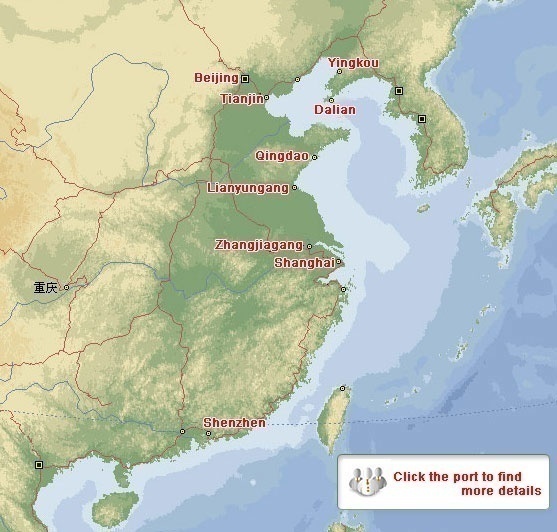 Gambar 2.1 Lokasi Pelabuhan Dalian, Cina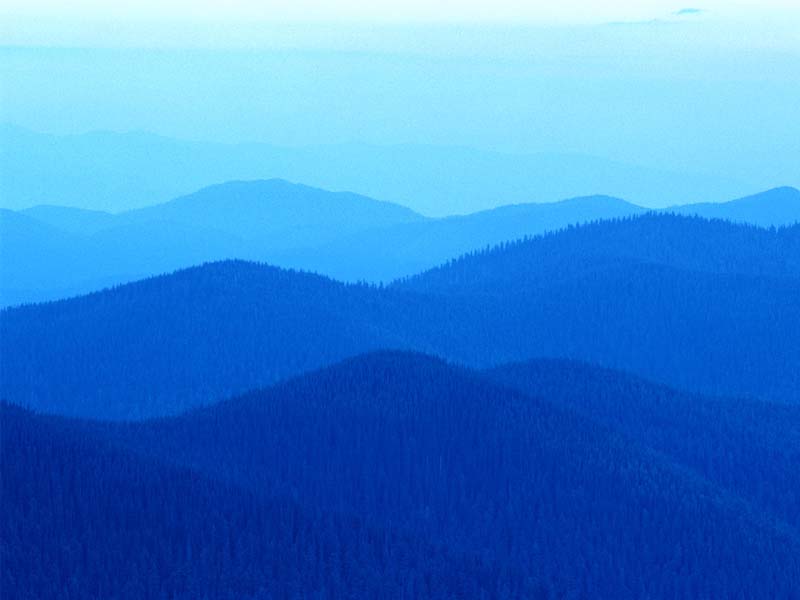 Gambar 2.2 GunungBiruGambar 2.2 menunjukkan kondisi Gunung Biru di daerah X dan sekitarnya. Bla bla bla …Sub Bab 2 Bla Bla Bla ...Gambar 2.3 Jumlah kapal di Pelabuhan Tanjung Perak, Surabaya tahun 1998-2008
(Sumber: Kurniawati, H.A., 2000)Pada Gambar 2.3 terlihat bahwa jumlah kapal yang berkunjung ke Pelabuhan Tanjung Perak dalam kurun waktu sepuluh tahun terakhir (1998-2008) menunjukkan kecenderungan naik .SubBab2_2_1SubBab2_2_2Bla...bla...bla...
METODOLOGIBagan AlirSecara umum metodologi dalam pengerjaan Tugas Akhir ini blab la bla …Gambar 3.1 Bagan Alir Pengerjaan Tugas AkhirSub Bab 3_2Sub Bab 3_3Sub Bab 3_4Sub Bab 3_4Halaman ini sengaja dikosongkan
Judul_Bab_4SubBab4_1SubBab4_1_1SubBab4_2SubBab4_2_1Halaman ini sengaja dikosongkan
Judul_Bab_5SubBab5_1SubBab5_1_1Sesuai dengan Global Maritime Distress and Safety System (GMDSS), peralatan radio komunikasi yang harus dibawa oleh sebuah kapal bukan ditentukan oleh ukuran dari kapal tersebut melainkan ditentukan oleh daerah pelayarannya . Hal ini dijabarkan dalam SOLAS Chapter IV: Radiocommunications.Tabel 5.1. Susunan Perlengkapan KapalTabel 5.1 menunjukkan bla bla bla …SubBab5_2Jenis kapal yang sering berkunjung ke Pelabuhan Tanjung Perak ada 3 (tiga) macam (lihat Tabel 5.1,Tabel 5.2, dan Tabel 5.3).Tabel 5.2. Jumlah Kapal Niaga yang Singgah di Pelabuhan Tanjung Perak, SurabayaTerlihat pada Jenis kapal yang sering berkunjung ke Pelabuhan Tanjung Perak ada 3 (tiga) macam (lihat Tabel 5.1,Tabel 5.2, dan Tabel 5.3).Tabel 5.2 menyatakan bahwa bla bla bla …Tabel 5.3. Susunan ABKTabel 5.1, Tabel 5.2, daan Tabel 5.3 menggambarkan situasi permintaan terhadap 3 (tiga) jenis kapal yang sering singgah di Pelabuhan Tanjung Perak dalam kurun waktu sepuluh tahun terakhir.SubBab5_2_1Tabel 5.4. Perkembangan Penduduk di Kawasan Studi Tahun 1999-2003Sumber: Sidoarjo Dalam Angka, 2004
KESIMPULAN DAN SARANKesimpulanSetelah dilakukan percobaan dan penelitian maka kesimpulan dari Tugas Akhir ini adalah sebagai berikut:Dst. …Saran`
Halaman ini sengaja dikosongkanDAFTAR PUSTAKA[Penulisan Referensi Sesuai SOP Bab 6.2.3 “Bagian Akhir Laporan Tugas Akhir”]Aryawan, W.D. (2003). Ph.D. Thesis. An Investigation into the Potential of Multiple Rows Ducted Propellers for Marine Applications. Newcastle upon Tyne, UK: University of Newcastle upon Tyne.ASTM A370. (2004). Standard Test Methods and Definitions for Mechanical Testing of Steel Products. New York: American Society for Testing and Materials (ASTM).Clarke, D. and Kurniawati, H.A. (2000). “Can Ship Manoeuvring be Chaotic?”. In M. Blanke (Ed.), Proceedings of 5th IFAC Conference on Manoeuvring and Control of Marine Crafts 2000, (pp. 339-344). Aalborg, Denmark.Harvald, S.S. (1983). Resistance and Propulsion of Ships. New York: John Wiley and Sons.Ikehata, M., and Chandra, S. (1989). Theoritical Calculation of Propulsive Performances of Stator-Propeller in Uniform Flow by Vortex Lattice Method. Journal of the Society of Naval Architects of Japan, 166, 17-25.International Maritime Organization (IMO). (2012, April 12). Titanic Remembered by IMO Secretary-General. Retrieved May 4, 2012, from IMO web site: http://www.imo.orgInternational Maritime Organization (IMO). (Consolidated Edition 2009). International Convention for the Safety of Life at Sea, 1974, as amended (SOLAS 1974). London: IMO Publishing.Japan Radio Co. (JRC). (2009). Catalogue. Electronic Chart Display and Information System (ECDIS). Tokyo.Kurniawati, H.A. (2009). Lecture Handout. Ship Outfitting. Surabaya: Institut Teknologi Sepuluh Nopember (ITS).Linde, H. (2004). Multipurpose Cargo Ships. In T. Lamb (Ed.), Ship Design and Construction (Vol. 2, pp. 27-35). New Jersey.Rawson, K.J. and Tupper, E.C. (2001). Basic Ship Theory (5th ed., Vol. 1). Oxford: Butterworth-Heinemann.Sjahrir, A. (1993, Maret 22). Prospek Ekonomi Indonesia. Jawa Pos. Surabaya.van Dokkum, K. (2005). Ship Knowledge. Enkhuizen, The Netherlands: Dokmar.Watson, D. (1998). Practical Ship Design (Vol. 1). (R. Bhattacharyya, Ed.) Oxford: Elsevier.Weber, B. (1985, October 20). The Myth Maker: The Creative Mind. New York Times Magazines, 42. New York.LAMPIRANLampiran A Hasil Pengukuran Deformasi SpesimenLampiran B Komposisi Kimia Baja KarbonLAMPIRAN A
HASIL PENGUKURAN DEFORMASI SPESIMENTEBAL 14 mmSingle VDouble VTEBAL 16 mmSingle VDouble VLAMPIRAN B
KOMPOSISI KIMIA BAJA KARBONHasil Uji Komposisi Kimia Baja Karbon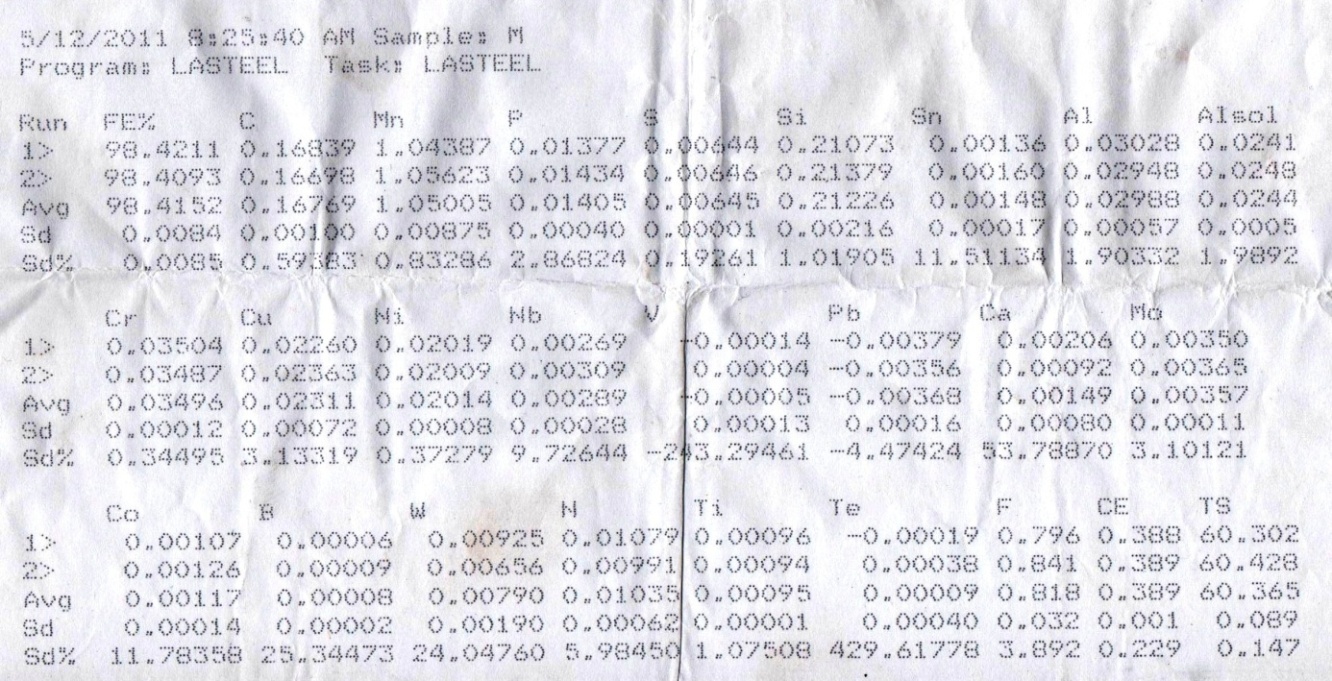 Data Perbandingan Komposisi Kimia Baja Karbon Hasil Uji Laboratorium dan Standar ASTM A36BIODATA PENULISArdi Nugroho Yulianto, itulah nama lengkap penulis. Dilahirkan di Sukoharjo pada 9 Juli 1991 silam, Penulis merupakan anak pertama dalam keluarga. Penulis menempuh pendidikan formal tingkat dasar pada TK Aisyah, kemudian melanjutkan ke SDN Bakipandeyan I, SMPN 9 Surakarta dan SMAN 1 Surakarta. Setelah lulus SMA, Penulis diterima di Departemen Teknik Perkapalan FTK ITS pada tahun 2009 melalui jalur SNMPTN tulis.Di Departemen Teknik Perkapalan Penulis mengambil Bidang Studi Rekayasa Perkapalan – Hidrodinamika Kapal. Selama masa studi di ITS, selain kuliah Penulis juga pernah menjadi staff Departemen Kewirausahaan BEM FTK ITS 2010/2011 serta staff Departemen Riset dan Teknologi Himatekpal 2011/2012. Selan itu, Penulis juga pernah menjadi peserta PKM Tingkat ITS dan beberapa penulisan ilmiah lain.Penulis tercatat pernah menjadi grader untuk mata kuliah Teori Bangunan Kapal II, Permesinan Kapal, dan Sistem Perkapalan.Email: ardi09@mhs.na.its.ac.id/ardi.naval@gmail.comNoKelurahan/ DesaJumlah Penduduk (Jiwa)Jumlah Penduduk (Jiwa)Jumlah Penduduk (Jiwa)Jumlah Penduduk (Jiwa)Jumlah Penduduk (Jiwa)Pertumbuhan (%)NoKelurahan/ Desa19992000200120022003Pertumbuhan (%)1Kelurahan Banyuanyar582658405987605163950.0242Kelurahan Dalpenang537653355380541755460.0083Kelurahan Gunungsari10428105061083611050120010.0294Kelurahan Karangdalem454845784713483056010.0435Kelurahan Ronglengah642865136671678972950.0266Kelurahan Polagan308431303367353439450.057Desa Tanggumong442444564878514364270.079JumlahJumlah40114403584183242814472100.033Before PWHTBefore PWHTBefore PWHTBefore PWHTBefore PWHTBefore PWHTBefore PWHTBefore PWHTBefore PWHTBefore PWHTBefore PWHTBefore PWHTBefore PWHTx/y0153045607510512013515016518000.500.922.434.577.8511.2517.4519.7822.0026.1730.8434.40250.200.851.944.127.5211.1017.1219.3422.0826.2830.9934.76500.000.701.653.757.1511.0016.4618.6621.2725.3630.1234.03750.200.551.523.516.9510.9516.3018.5120.9525.0629.7533.41100-0.500.371.213.256.2510.8516.3118.4620.8224.6529.1832.75rata-rata0.080.681.753.847.1411.0316.7318.9521.4225.5030.1833.87After PWHTAfter PWHTAfter PWHTAfter PWHTAfter PWHTAfter PWHTAfter PWHTAfter PWHTAfter PWHTAfter PWHTAfter PWHTAfter PWHTAfter PWHTx/y0153045607510512013515016518000.100.952.014.757.6711.1017.3719.5022.8525.5030.8534.46250.050.841.854.527.5210.8517.0019.1522.5525.7530.5034.50500.000.671.953.596.8511.2517.0018.7821.1825.9530.0033.9275-0.140.591.583.206.5810.9516.8518.5921.8525.7529.5033.10100-0.280.451.153.256.1210.4516.5819.6821.5325.0029.4532.96rata-rata-0.050.701.713.866.9510.9216.9619.1421.9925.5930.0633.79Before PWHTBefore PWHTBefore PWHTBefore PWHTBefore PWHTBefore PWHTBefore PWHTBefore PWHTBefore PWHTBefore PWHTBefore PWHTBefore PWHTBefore PWHTx/y0153045607510512013515016518000.08-0.041.483.957.6711.3415.6516.7518.2820.5525.4028.33250.08-0.051.654.177.8211.3415.5416.0817.3120.1525.0527.90500.000.151.844.427.8811.8116.1516.7117.9220.4125.1128.3375-0.160.181.694.688.4011.8516.9917.5018.8621.1225.4128.80100-0.300.322.134.808.5912.1116.7817.9519.1421.1525.4828.92rata-rata-0.060.111.764.408.0711.6916.2217.0018.3020.6825.2928.46After PWHTAfter PWHTx/y015304560751051201351501651800-0.260.181.484.058.1511.6915.0516.6218.6021.0525.9528.7425-0.100.191.924.258.2011.7715.6216.5718.2920.7525.5528.78500.000.121.864.508.4512.1116.1217.1918.8520.9525.1529.0475-0.070.222.255.158.8512.1317.0618.0519.5821.7525.4529.25100-0.260.522.505.258.6012.0717.7018.5020.3021.7825.1329.51rata-rata-0.140.252.004.648.4511.9516.3117.3919.1221.2625.4529.06Before PWHTBefore PWHTBefore PWHTBefore PWHTBefore PWHTBefore PWHTBefore PWHTBefore PWHTBefore PWHTBefore PWHTBefore PWHTBefore PWHTBefore PWHTx/y0153045607510512013515016518000.100.921.913.455.557.7811.4512.7814.0016.1718.8421.30250.000.801.672.915.007.3311.1212.3414.0816.2818.9921.76500.000.671.472.474.706.8810.4611.6613.2715.3618.1221.0375-0.220.531.062.124.156.4010.3011.5112.9515.0617.7520.41100-0.350.370.781.573.655.9410.3111.4613.8214.6517.1819.78rata-rata-0.090.661.382.504.616.8710.7311.9513.6215.5018.1820.86After PWHTAfter PWHTAfter PWHTAfter PWHTAfter PWHTAfter PWHTAfter PWHTAfter PWHTAfter PWHTAfter PWHTAfter PWHTAfter PWHTAfter PWHTx/y-90-75-60-45-30-1515304560759000.200.911.893.545.677.7911.3712.5013.9416.0918.8021.46250.150.841.733.045.047.4711.0012.1513.6915.8018.7521.20500.000.671.422.594.586.5610.4911.7813.1815.5218.2520.9275-0.140.501.082.124.056.4210.3811.5912.9615.1417.7920.48100-0.280.310.781.523.495.8210.3911.6812.5314.9917.4219.96rata-rata-0.010.651.382.564.576.8110.7311.9413.2615.5118.2020.80Before PWHTBefore PWHTBefore PWHTBefore PWHTBefore PWHTBefore PWHTBefore PWHTBefore PWHTBefore PWHTBefore PWHTBefore PWHTBefore PWHTBefore PWHTx/y-90-75-60-45-30-1515304560759000.660.751.102.354.015.557.547.227.448.099.6111.59250.290.601.222.343.805.557.147.027.418.249.3211.07500.000.370.982.053.495.596.026.937.087.909.1911.75750.250.431.132.243.705.737.447.377.678.379.3411.191000.580.781.502.484.286.427.847.868.008.619.5611.28rata-rata0.360.591.192.293.865.777.207.287.528.249.4011.38After PWHTAfter PWHTAfter PWHTAfter PWHTAfter PWHTAfter PWHTAfter PWHTAfter PWHTAfter PWHTAfter PWHTAfter PWHTAfter PWHTAfter PWHTx/y-90-75-60-45-30-1515304560759000.610.781.202.454.915.787.857.587.908.7810.2112.24250.370.681.372.624.085.757.517.507.948.8910.1112.02500.000.491.252.313.925.927.407.487.788.489.8211.89750.460.711.492.654.106.287.937.938.289.0510.2712.001000.700.961.782.824.536.828.458.348.679.2510.4512.24rata-rata0.430.721.422.574.316.117.837.778.118.8910.1712.08Kandungan (%)Carbon (C)Mangan (Mn)Phosphorus (P)Sulfur(S)Silicon(Si)Copper(Co)Hasil uji laboratorium0.167691.050050.014050.006450.212260.00117Standard ASTM A360.26 (max)(no requirement)0.04 (max)0.05 (max)0.40 (max)0.20 (min) * when copper steel is specified